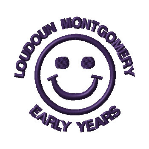 Loudoun-Montgomery Primary School and Early YearsEARLY YEARS NEWSLETTER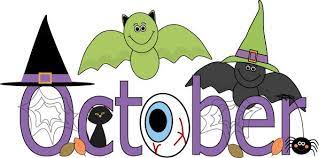 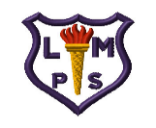 Dear Early Years Parents Carers,We hope that you find this newsletter of benefit as we share with you a variety of important information as we progress from Term 1 and into Term 2.  Please see below;Halloween Autumn Weather/Spare ClothingRecycling Scheme  PEEP & Communication SessionsReporting to ParentsImportant Reminders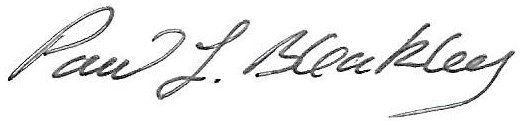 Paul Bleakley - Head TeacherDear Early Years Parents Carers,We hope that you find this newsletter of benefit as we share with you a variety of important information as we progress from Term 1 and into Term 2.  Please see below;Halloween Autumn Weather/Spare ClothingRecycling Scheme  PEEP & Communication SessionsReporting to ParentsImportant RemindersPaul Bleakley - Head TeacherDear Early Years Parents Carers,We hope that you find this newsletter of benefit as we share with you a variety of important information as we progress from Term 1 and into Term 2.  Please see below;Halloween Autumn Weather/Spare ClothingRecycling Scheme  PEEP & Communication SessionsReporting to ParentsImportant RemindersPaul Bleakley - Head TeacherDear Early Years Parents Carers,We hope that you find this newsletter of benefit as we share with you a variety of important information as we progress from Term 1 and into Term 2.  Please see below;Halloween Autumn Weather/Spare ClothingRecycling Scheme  PEEP & Communication SessionsReporting to ParentsImportant RemindersPaul Bleakley - Head Teacher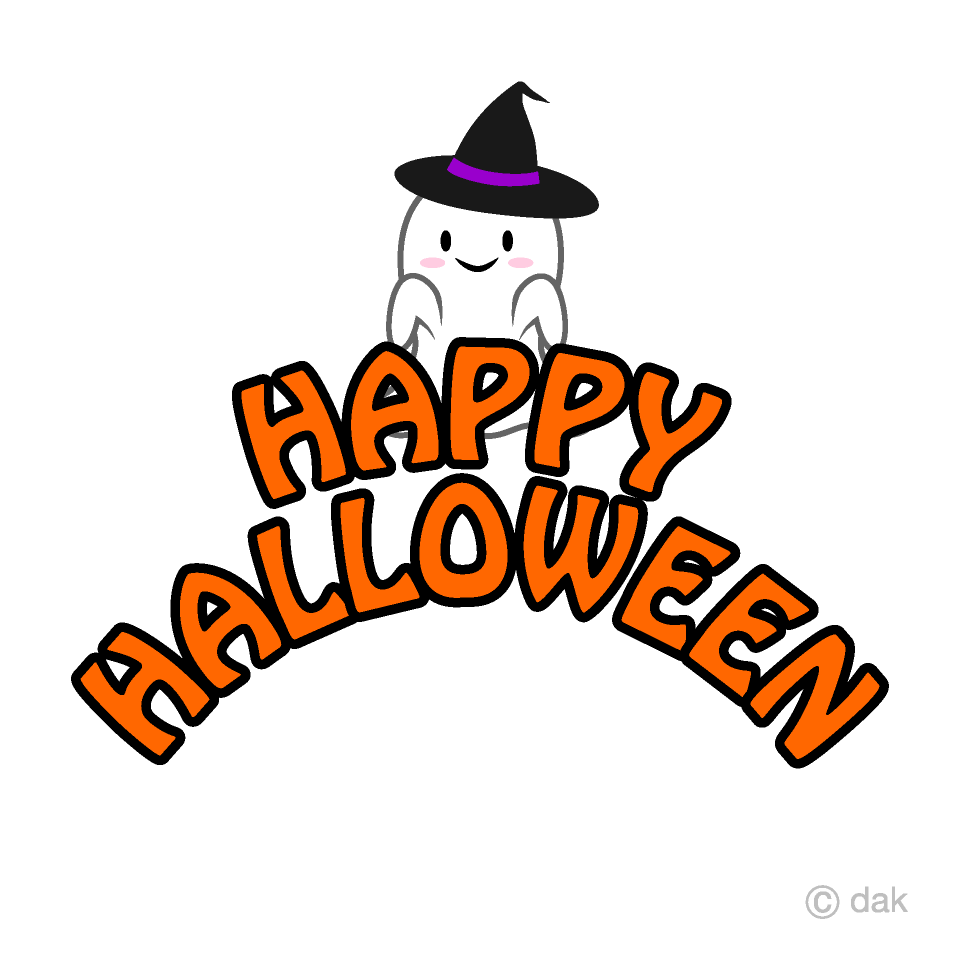 HALLOWEENHALLOWEENWe will offer Hallowe’en experiences, have a special snack, hear a spooky story and have an opportunity to show case our dance moves on Wednesday 26th October.  This date will ensure that all children have the opportunity to join in. Your child can dress up or dress down by wearing pyjamas, however no props, wigs, masks or anything too scary can be allowed in the playrooms. We will offer Hallowe’en experiences, have a special snack, hear a spooky story and have an opportunity to show case our dance moves on Wednesday 26th October.  This date will ensure that all children have the opportunity to join in. Your child can dress up or dress down by wearing pyjamas, however no props, wigs, masks or anything too scary can be allowed in the playrooms. We will offer Hallowe’en experiences, have a special snack, hear a spooky story and have an opportunity to show case our dance moves on Wednesday 26th October.  This date will ensure that all children have the opportunity to join in. Your child can dress up or dress down by wearing pyjamas, however no props, wigs, masks or anything too scary can be allowed in the playrooms. We will offer Hallowe’en experiences, have a special snack, hear a spooky story and have an opportunity to show case our dance moves on Wednesday 26th October.  This date will ensure that all children have the opportunity to join in. Your child can dress up or dress down by wearing pyjamas, however no props, wigs, masks or anything too scary can be allowed in the playrooms. AUTUMN WEATHER/SPARE CLOTHESAUTUMN WEATHER/SPARE CLOTHESAUTUMN WEATHER/SPARE CLOTHES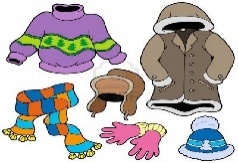 As the Autumn weather is fast approaching and we spend lots of time outdoors we request that you ensure your child is dressed appropriately such as: wellington boots/appropriate outdoor shoes, warm jacket, hat, scarves and gloves.We also request that you bring in a bag with spare clothes for your child.  This should have your child’s name on it and should be taken away at the end of each session and brought back the next day.  Your child’s bag should include the following: top, trousers, underwear and socks.We have a shortage of children’s spare socks so if your child has outgrown any socks we would appreciate if you could donate them to us, just hand them in to any staff member.As the Autumn weather is fast approaching and we spend lots of time outdoors we request that you ensure your child is dressed appropriately such as: wellington boots/appropriate outdoor shoes, warm jacket, hat, scarves and gloves.We also request that you bring in a bag with spare clothes for your child.  This should have your child’s name on it and should be taken away at the end of each session and brought back the next day.  Your child’s bag should include the following: top, trousers, underwear and socks.We have a shortage of children’s spare socks so if your child has outgrown any socks we would appreciate if you could donate them to us, just hand them in to any staff member.As the Autumn weather is fast approaching and we spend lots of time outdoors we request that you ensure your child is dressed appropriately such as: wellington boots/appropriate outdoor shoes, warm jacket, hat, scarves and gloves.We also request that you bring in a bag with spare clothes for your child.  This should have your child’s name on it and should be taken away at the end of each session and brought back the next day.  Your child’s bag should include the following: top, trousers, underwear and socks.We have a shortage of children’s spare socks so if your child has outgrown any socks we would appreciate if you could donate them to us, just hand them in to any staff member.As the Autumn weather is fast approaching and we spend lots of time outdoors we request that you ensure your child is dressed appropriately such as: wellington boots/appropriate outdoor shoes, warm jacket, hat, scarves and gloves.We also request that you bring in a bag with spare clothes for your child.  This should have your child’s name on it and should be taken away at the end of each session and brought back the next day.  Your child’s bag should include the following: top, trousers, underwear and socks.We have a shortage of children’s spare socks so if your child has outgrown any socks we would appreciate if you could donate them to us, just hand them in to any staff member.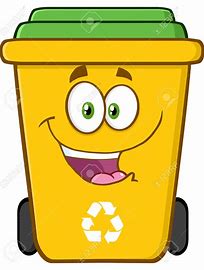 RECYCLING SCHEMERECYCLING SCHEMERECYCLING SCHEMEWe are still working with Nessie Limited to raise much needed funds for our Early Years. Nessie is a textile recycling company based in Scotland. They pay us cash for unwanted clothes, shoes, bags, belts and costume jewellery which will be used to maintain our treat fund, this is used to purchase items for events such as our special snack at Hallowe’en. Please support us by bringing any of the above items and placing them in the yellow bin, this is located at the bike track beside Early Years and at the Primary School’s main entrance. Thank you, your continued support is very much appreciated. We are still working with Nessie Limited to raise much needed funds for our Early Years. Nessie is a textile recycling company based in Scotland. They pay us cash for unwanted clothes, shoes, bags, belts and costume jewellery which will be used to maintain our treat fund, this is used to purchase items for events such as our special snack at Hallowe’en. Please support us by bringing any of the above items and placing them in the yellow bin, this is located at the bike track beside Early Years and at the Primary School’s main entrance. Thank you, your continued support is very much appreciated. We are still working with Nessie Limited to raise much needed funds for our Early Years. Nessie is a textile recycling company based in Scotland. They pay us cash for unwanted clothes, shoes, bags, belts and costume jewellery which will be used to maintain our treat fund, this is used to purchase items for events such as our special snack at Hallowe’en. Please support us by bringing any of the above items and placing them in the yellow bin, this is located at the bike track beside Early Years and at the Primary School’s main entrance. Thank you, your continued support is very much appreciated. We are still working with Nessie Limited to raise much needed funds for our Early Years. Nessie is a textile recycling company based in Scotland. They pay us cash for unwanted clothes, shoes, bags, belts and costume jewellery which will be used to maintain our treat fund, this is used to purchase items for events such as our special snack at Hallowe’en. Please support us by bringing any of the above items and placing them in the yellow bin, this is located at the bike track beside Early Years and at the Primary School’s main entrance. Thank you, your continued support is very much appreciated. 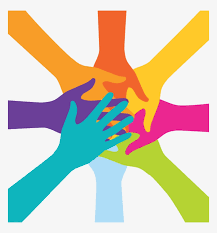 PEEP & Communication SessionPEEP & Communication SessionWe would love you to attend our parenting groups, PEEP Learning together programme values and extends what you already do to support your childs learning in everyday life.  This class runs every Monday 1.45pm – 2.45pm within Early Years.Communication sessions are also every Monday 10.00am – 11.30am.  If you are worried about your childs speech or if they find some words difficult then this class is perfect for you.  However even if you are not concerned about your childs speech development there are lots of useful hints and tips about making language fun. Both groups are a great way to meet other parents/carers in the local community and have an informal chat to an Early Years Practitioner.  We would love you to attend our parenting groups, PEEP Learning together programme values and extends what you already do to support your childs learning in everyday life.  This class runs every Monday 1.45pm – 2.45pm within Early Years.Communication sessions are also every Monday 10.00am – 11.30am.  If you are worried about your childs speech or if they find some words difficult then this class is perfect for you.  However even if you are not concerned about your childs speech development there are lots of useful hints and tips about making language fun. Both groups are a great way to meet other parents/carers in the local community and have an informal chat to an Early Years Practitioner.  We would love you to attend our parenting groups, PEEP Learning together programme values and extends what you already do to support your childs learning in everyday life.  This class runs every Monday 1.45pm – 2.45pm within Early Years.Communication sessions are also every Monday 10.00am – 11.30am.  If you are worried about your childs speech or if they find some words difficult then this class is perfect for you.  However even if you are not concerned about your childs speech development there are lots of useful hints and tips about making language fun. Both groups are a great way to meet other parents/carers in the local community and have an informal chat to an Early Years Practitioner.  We would love you to attend our parenting groups, PEEP Learning together programme values and extends what you already do to support your childs learning in everyday life.  This class runs every Monday 1.45pm – 2.45pm within Early Years.Communication sessions are also every Monday 10.00am – 11.30am.  If you are worried about your childs speech or if they find some words difficult then this class is perfect for you.  However even if you are not concerned about your childs speech development there are lots of useful hints and tips about making language fun. Both groups are a great way to meet other parents/carers in the local community and have an informal chat to an Early Years Practitioner.  REPORTING TO PARENTS/SEESAWREPORTING TO PARENTS/SEESAWREPORTING TO PARENTS/SEESAW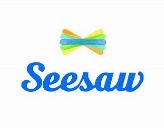 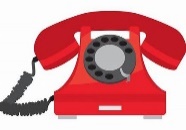 Your child’s keyworker should now have been in touch.  Our practitioners have been busy calling parents to discuss children’s Personal Plans and set targets for this term. If you have not yet been contacted by your child’s Key Worker please let a member of staff know and we can get this arranged.  Please also look out for important updates of your child’s learning throughout the term on the seesaw app.  If you have not already signed up to seesaw we can help, please ask Jade or Mandy for further support.Your child’s keyworker should now have been in touch.  Our practitioners have been busy calling parents to discuss children’s Personal Plans and set targets for this term. If you have not yet been contacted by your child’s Key Worker please let a member of staff know and we can get this arranged.  Please also look out for important updates of your child’s learning throughout the term on the seesaw app.  If you have not already signed up to seesaw we can help, please ask Jade or Mandy for further support.Your child’s keyworker should now have been in touch.  Our practitioners have been busy calling parents to discuss children’s Personal Plans and set targets for this term. If you have not yet been contacted by your child’s Key Worker please let a member of staff know and we can get this arranged.  Please also look out for important updates of your child’s learning throughout the term on the seesaw app.  If you have not already signed up to seesaw we can help, please ask Jade or Mandy for further support.Your child’s keyworker should now have been in touch.  Our practitioners have been busy calling parents to discuss children’s Personal Plans and set targets for this term. If you have not yet been contacted by your child’s Key Worker please let a member of staff know and we can get this arranged.  Please also look out for important updates of your child’s learning throughout the term on the seesaw app.  If you have not already signed up to seesaw we can help, please ask Jade or Mandy for further support.IMPORTANT TERM DATESMonday 17th October – Friday 21st October (Closed for all term time children)Monday 24th October – Staff only Inservice Day (Closed for all children)Friday 19th November – Monday 22nd November 2022 (Closed for all children)Monday 22nd November 2022 -  Staff only Inservice Day (Closed for all children)IMPORTANT TERM DATESMonday 17th October – Friday 21st October (Closed for all term time children)Monday 24th October – Staff only Inservice Day (Closed for all children)Friday 19th November – Monday 22nd November 2022 (Closed for all children)Monday 22nd November 2022 -  Staff only Inservice Day (Closed for all children)IMPORTANT TERM DATESMonday 17th October – Friday 21st October (Closed for all term time children)Monday 24th October – Staff only Inservice Day (Closed for all children)Friday 19th November – Monday 22nd November 2022 (Closed for all children)Monday 22nd November 2022 -  Staff only Inservice Day (Closed for all children)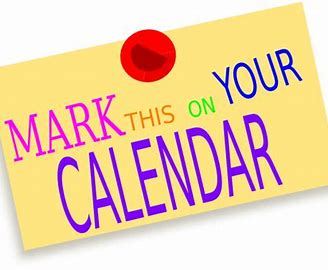 I hope you have found the newsletter filled with important information that will keep you up to date.  If you require any further information then please do not hesitate to contact myself or one of the management team. Take care,Jade QuinnJade QuinnEarly Years ManagerTel. 01294 279031Email Address - loudounmont@ea.n-ayrshire.sch.ukI hope you have found the newsletter filled with important information that will keep you up to date.  If you require any further information then please do not hesitate to contact myself or one of the management team. Take care,Jade QuinnJade QuinnEarly Years ManagerTel. 01294 279031Email Address - loudounmont@ea.n-ayrshire.sch.ukI hope you have found the newsletter filled with important information that will keep you up to date.  If you require any further information then please do not hesitate to contact myself or one of the management team. Take care,Jade QuinnJade QuinnEarly Years ManagerTel. 01294 279031Email Address - loudounmont@ea.n-ayrshire.sch.ukI hope you have found the newsletter filled with important information that will keep you up to date.  If you require any further information then please do not hesitate to contact myself or one of the management team. Take care,Jade QuinnJade QuinnEarly Years ManagerTel. 01294 279031Email Address - loudounmont@ea.n-ayrshire.sch.uk